Бережное отношение к природе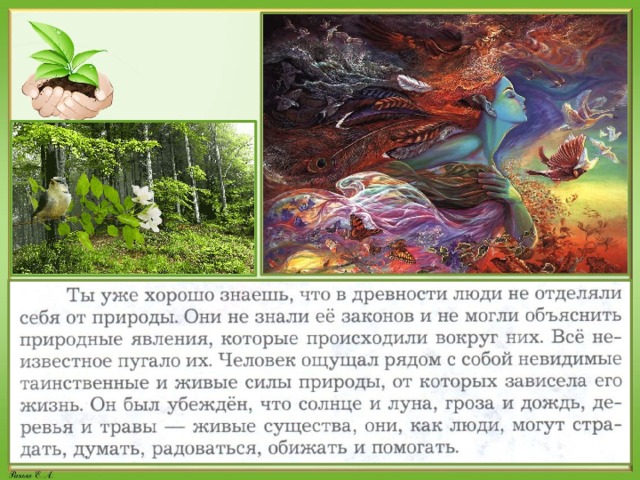 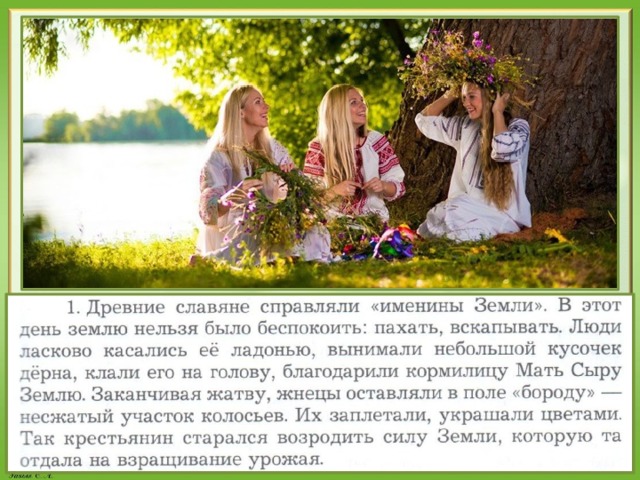 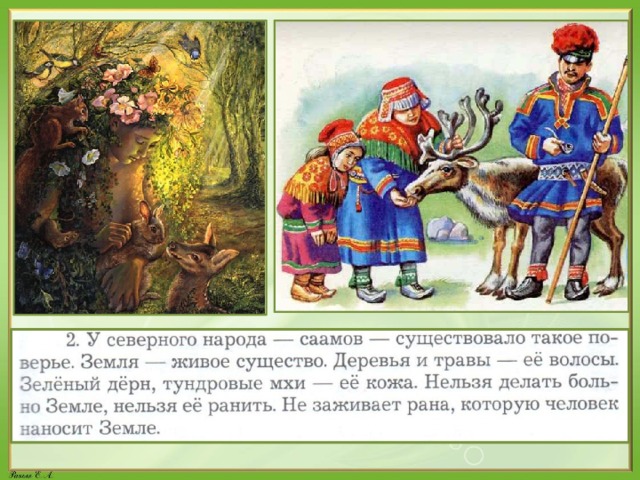 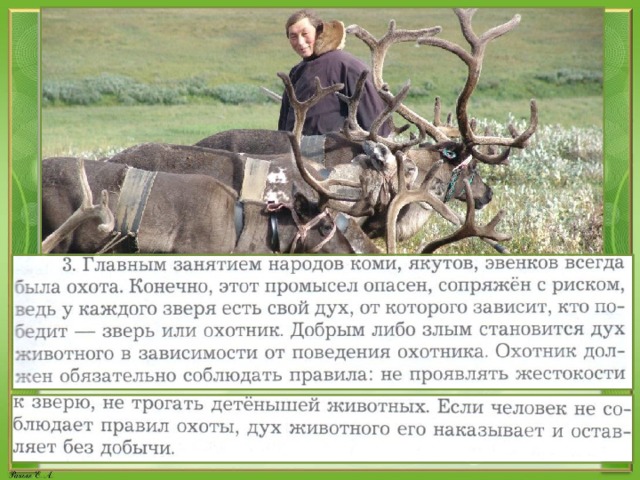 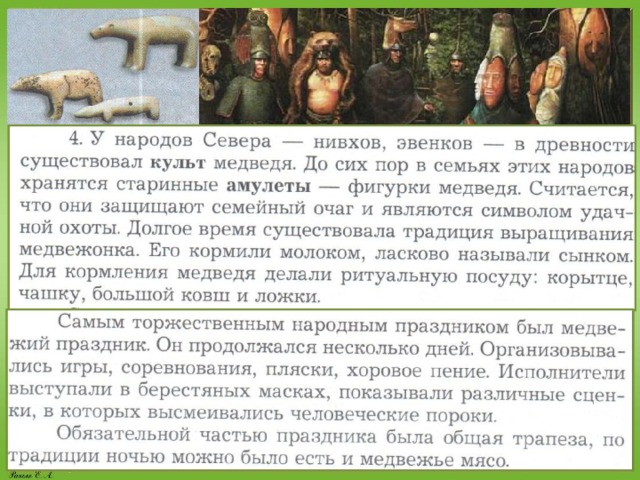 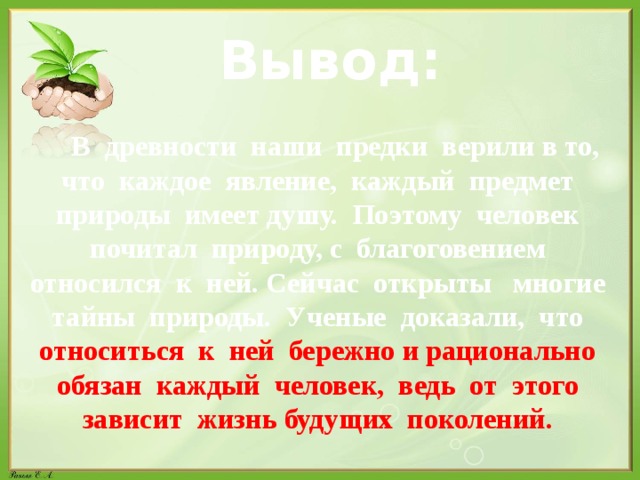 Вывод:В древности наши предки верили в то, что каждое явление, каждый предмет природы имеет душу. Поэтому человек почитал природу, с благоговением относился к ней. Сейчас открыты многие тайны природы. Ученые доказали, что относиться к ней бережно и рационально обязан каждый человек, ведь от этого зависит жизнь будущих поколений.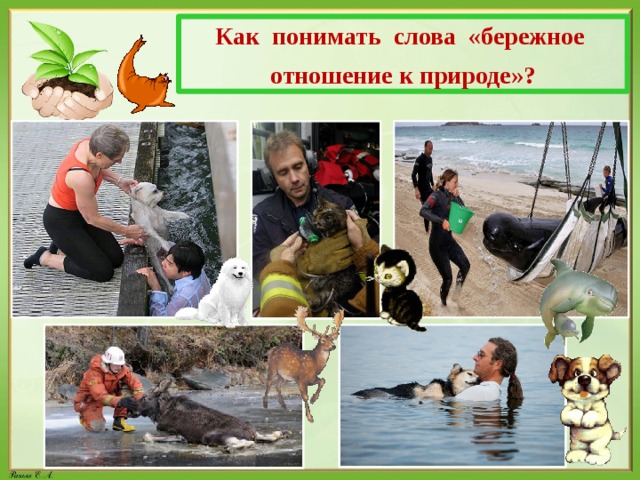 Как понимать слова «бережное отношение к природе»?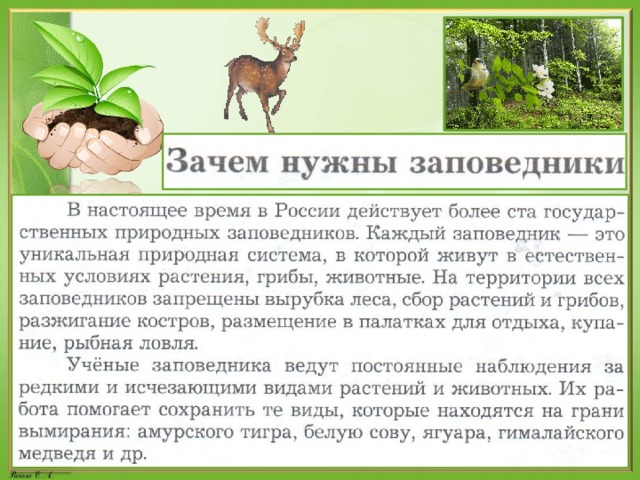 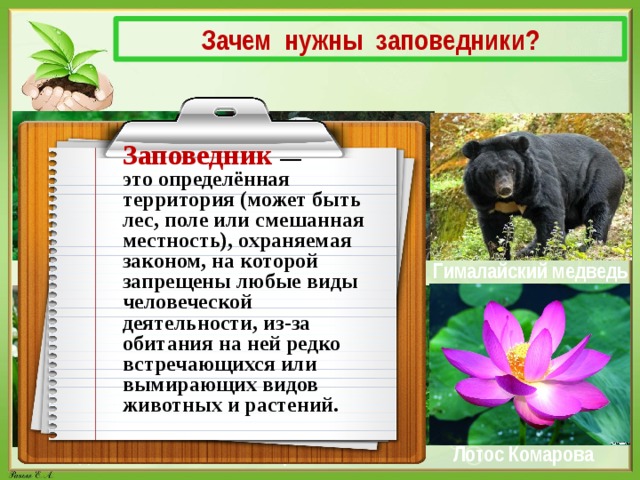 Зачем нужны заповедники?Заповедник  —это определённая территория (может быть лес, поле или смешанная местность), охраняемая законом, на которой запрещены любые виды человеческой деятельности, из-за обитания на ней редко встречающихся или вымирающих видов животных и растений.Амурский тигрГималайский медведьБелая соваВенерин башмачокЛандыш майскийЛотос Комарова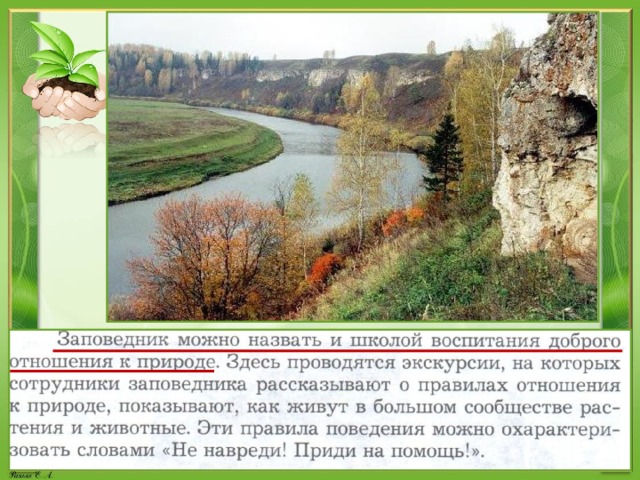 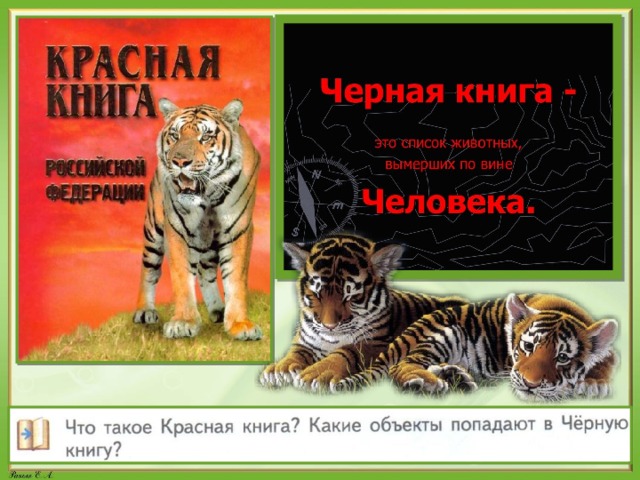 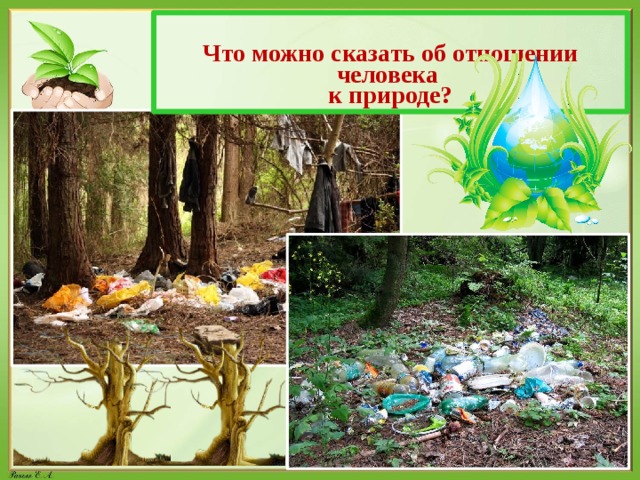 Что можно сказать об отношении человекак природе?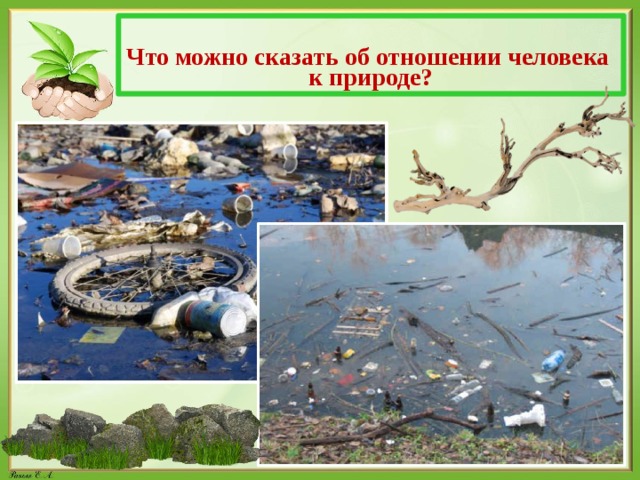 Что можно сказать об отношении человекак природе?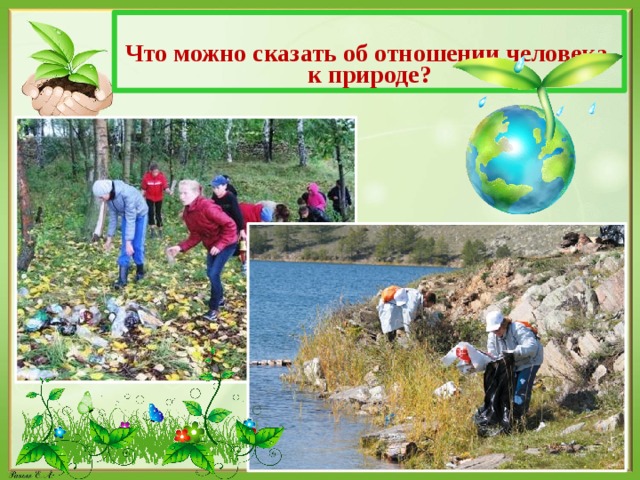 Что можно сказать об отношении человекак природе?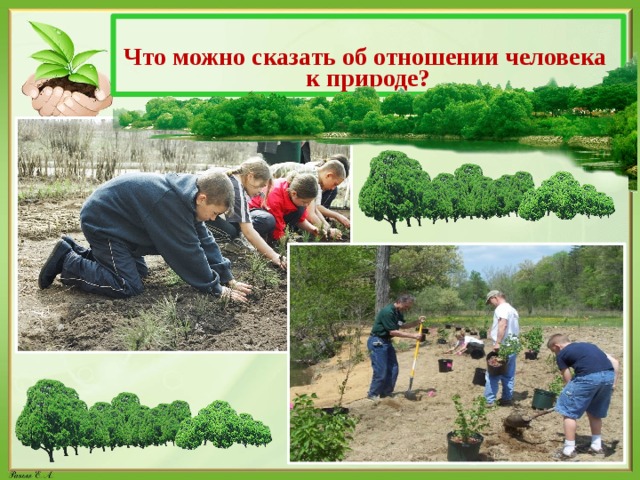 Что можно сказать об отношении человекак природе?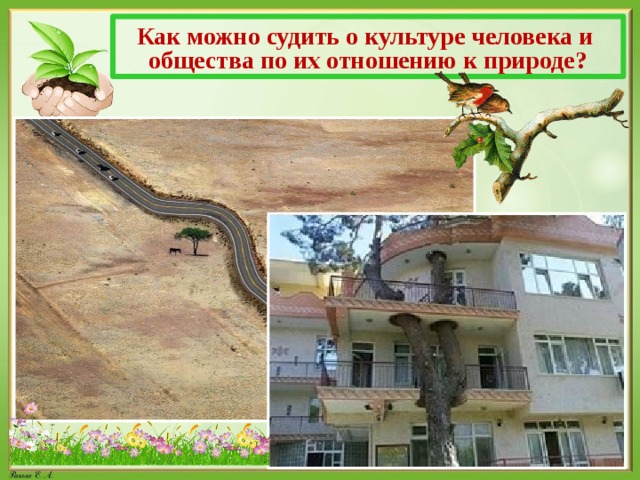 Как можно судить о культуре человека иобщества по их отношению к природе?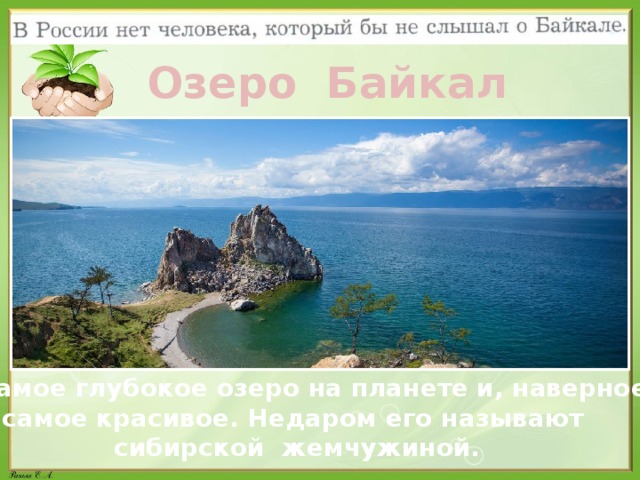 Озеро БайкалСамое глубокое озеро на планете и, наверное,самое красивое. Недаром его называютсибирской жемчужиной.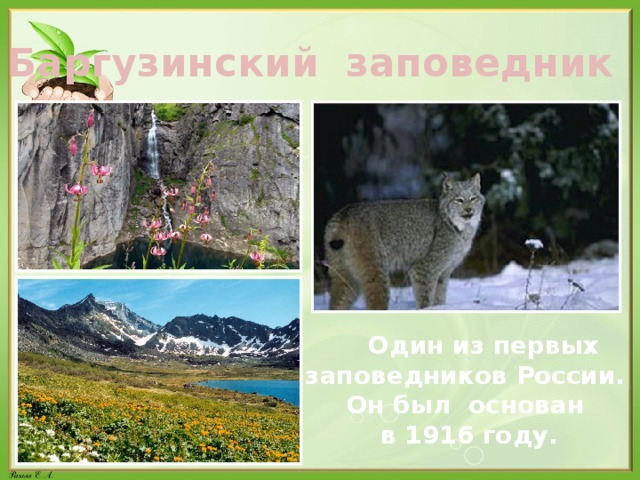 Баргузинский заповедникОдин из первыхзаповедников России.Он был основанв 1916 году.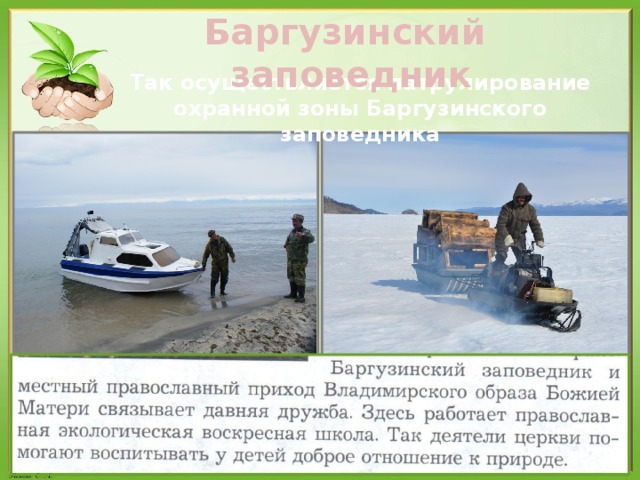 Баргузинский заповедникТак осуществляется патрулирование охранной зоны Баргузинского заповедника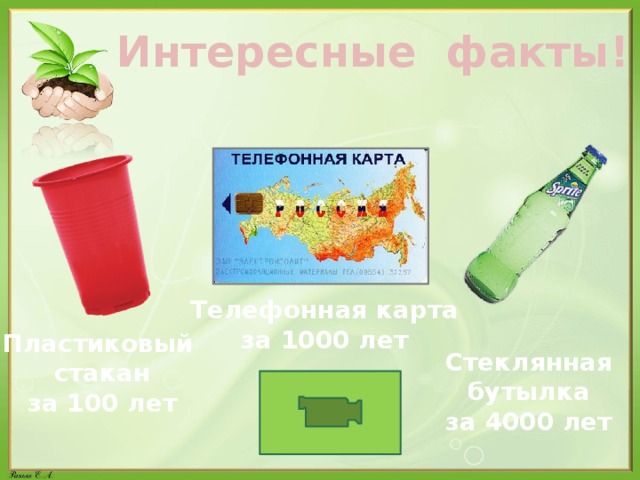 Интересные факты!Телефонная картаза 1000 летПластиковыйстаканза 100 летСтекляннаябутылказа 4000 лет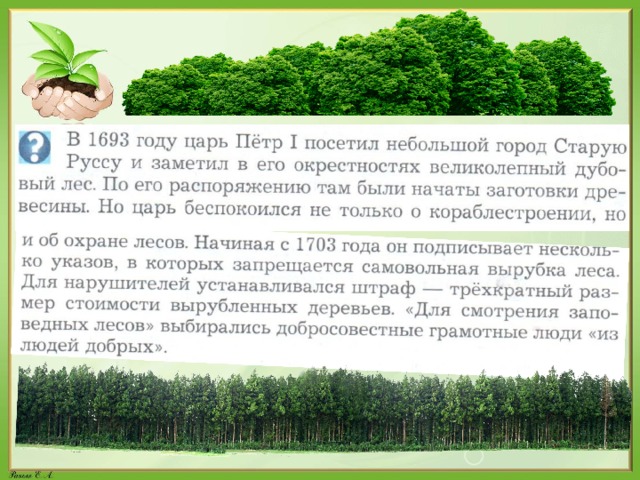 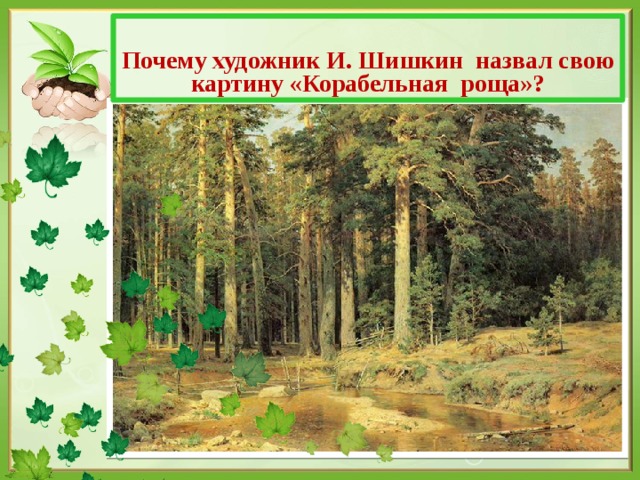 Почему художник И. Шишкин назвал своюкартину «Корабельная роща»?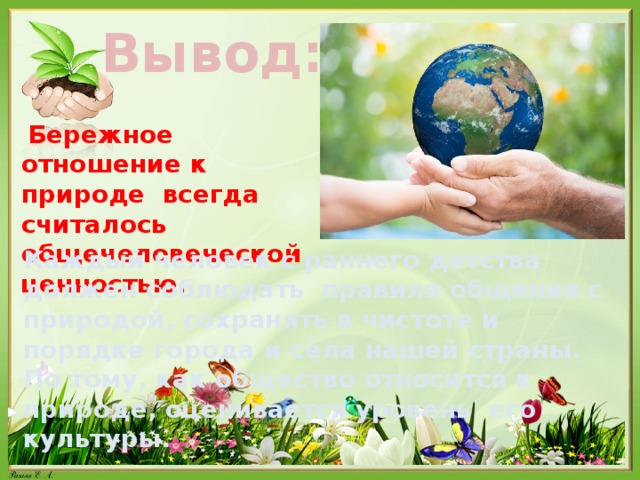 Вывод:Бережное отношение к природе всегда считалось общечеловеческой ценностью.Каждый человек с раннего детства должен соблюдать правила общения с природой, сохранять в чистоте и порядке города и сёла нашей страны. По тому, как общество 